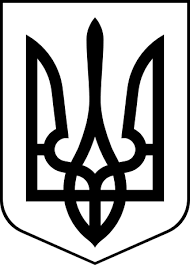 ЗДОЛБУНІВСЬКА МІСЬКА РАДАРІВНЕНСЬКОГО РАЙОНУ РІВНЕНСЬКОЇ ОБЛАСТІ                                                     восьме скликанняР І Ш Е Н Н Явід 02 листопада 2021 року 							               № 903Про включення земельної ділянки, яка розташованав районі перехрестя вулиць Назалежності та Фабричнадо переліку земельних ділянок несільськогосподарського призначення, що підлягають продажу у власність на земельних торгах у формі аукціону           Керуючись статями 12,116,127,128 Земельного  кодексу  України, статтею 26 Закону України „Про місцеве самоврядування в Україні”, зі змінами і доповненнями, розглянувши   заяву громадянина Мічути Олега Юрійовича про включення земельної ділянки яка розташована в районі перехрестя вулиць Назалежності та Фабрична до переліку земельних ділянок несільськогосподарського призначення, що підлягають продажу у власність на земельних торгах у формі аукціону,  міська рада                                                                                                                                                                                                                                                                                                                                                                                                                                                                                 В И Р І Ш И Л А:1. Перенести розгляд питання про включення до переліку земельних ділянок несільськогосподарського призначення, що підлягають продажу у власність на земельних торгах у формі аукціону земельну ділянку   загальною площею 150 квадратних метрів (0.0150 гектара) для будівництва та обслуговування будівель торгівлі, яка розташована в районі перехрестя вулиць Назалежності та Фабрична в місті Здолбунів на засідання чергової сесії  після більш детального вивчення на профільній комісії.2. Контроль за виконанням даного рішення покласти на постійну комісію з питань містобудування, земельних відносин та охорони навколишнього середовища (голова Українець А.Ю.), а організацію його виконання на  заступника міського голови з питань діяльності виконавчих органів ради Сосюка Ю.П.Секретар міської ради                                                           Валентина КАПІТУЛА